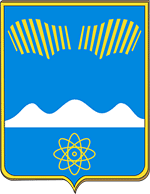 СОВЕТ  ДЕПУТАТОВ  ГОРОДА  ПОЛЯРНЫЕ  ЗОРИ Мурманская  область  г. Полярные  Зори, ул. Сивко,1 тел. 6-55-87__________________________________________________________________________ 			          ПРОЕКТ		Р Е Ш Е Н И Е  № ______«___»________ 2018 г.                                                                           г. Полярные ЗориО внесении изменений в Положение о порядке предоставления в аренду объектов муниципального имущества муниципального образования город Полярные Зори с подведомственной территориейНа основании п. 2 статьи 8 Федерального закона от 29.07.2017 N 279-ФЗ «О внесении изменений в Федеральный закон «О теплоснабжении» и отдельные законодательные акты Российской Федерации по вопросам совершенствования системы отношений в сфере теплоснабжения», Совет депутатов Р Е Ш И Л:Внести в Положение о порядке предоставления в аренду объектов муниципального имущества муниципального образования город Полярные Зори с подведомственной территорией, утвержденное решением Совета депутатов г. Полярные Зори от 03.08.2011 N 177 (в редакции решения от 06.03.2014 № 493) следующие изменения:  1.1 Подпункт 8 пункта 3.1 дополнить словами: «, лицу, которому присвоен статус единой теплоснабжающей организации в ценовых зонах теплоснабжения в соответствии с Федеральным законом от 27 июля 2010 года N 190-ФЗ "О теплоснабжении».2. Настоящее решение вступает в силу со дня его официального опубликования.Глава муниципального образования                         Председатель Совета депутатов                                               			        М.О. Пухов                                                            В.Т. Исаков